Organizational Skills &Time Management HandoutThe family has a problemFamily needs to think about solutions and come up with a plan (set goals)  Try to think of 3 solutions so you have more choices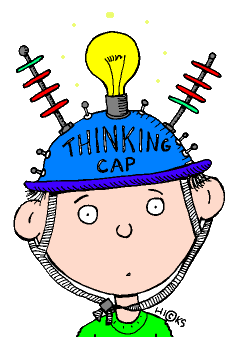 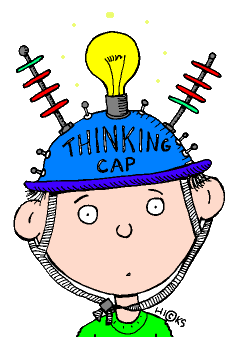 Solutions checklistProblem:   ____________________________________________________________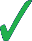 Action plan (list 3 or more):1.____________________________________________________________________2.____________________________________________________________________3.____________________________________________________________________Problem:   ____________________________________________________________Action plan (list 3 or more):1.____________________________________________________________________2.____________________________________________________________________3.____________________________________________________________________Problem:   ____________________________________________________________Action plan (list 3 or more):1.____________________________________________________________________2.____________________________________________________________________3.____________________________________________________________________